STUDENT SERVICES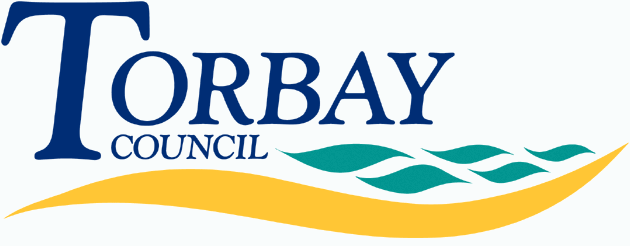 Children starting in reception at primary school in September 2018 (on time applications)Below are the admissions criteria (in descending order of priority) together with the number of places offered under that criterion:Last place offeredSt Margaret’s AcademyAdmission number: 60Total number of preferences for places102First preferences considered43First preferences offered (percentage offered)43 (100%)Second preferences considered35Second preferences offered (percentage offered)6 (17%)Third preferences considered 24Third preferences offered (percentage offered)1 (4%)CriterionNumber of places offeredChildren whose Statement of Special Educational Needs or Education, Health and Care Plan names the school.0Looked after children or children who were previously looked after but immediately after being looked after became subject to an adoption, child arrangements or special guardianship order.0Children without an Education, Health and Care Plan or a Statement of Special Educational Needs who the Local Authority have identified as needing access to the Enhanced Resource.0Children who will have a sibling attending the school at the time of application.25Other children for whom an application for the school has been received.25Children allocated to the closest school to the home address with a place available because the preferred school(s) cannot be offered.0TOTAL50CriterionDistance from school (if used as tie-break)Other children for whom an application for the school has been received.n/aNumber of places still available on National Offer Day10